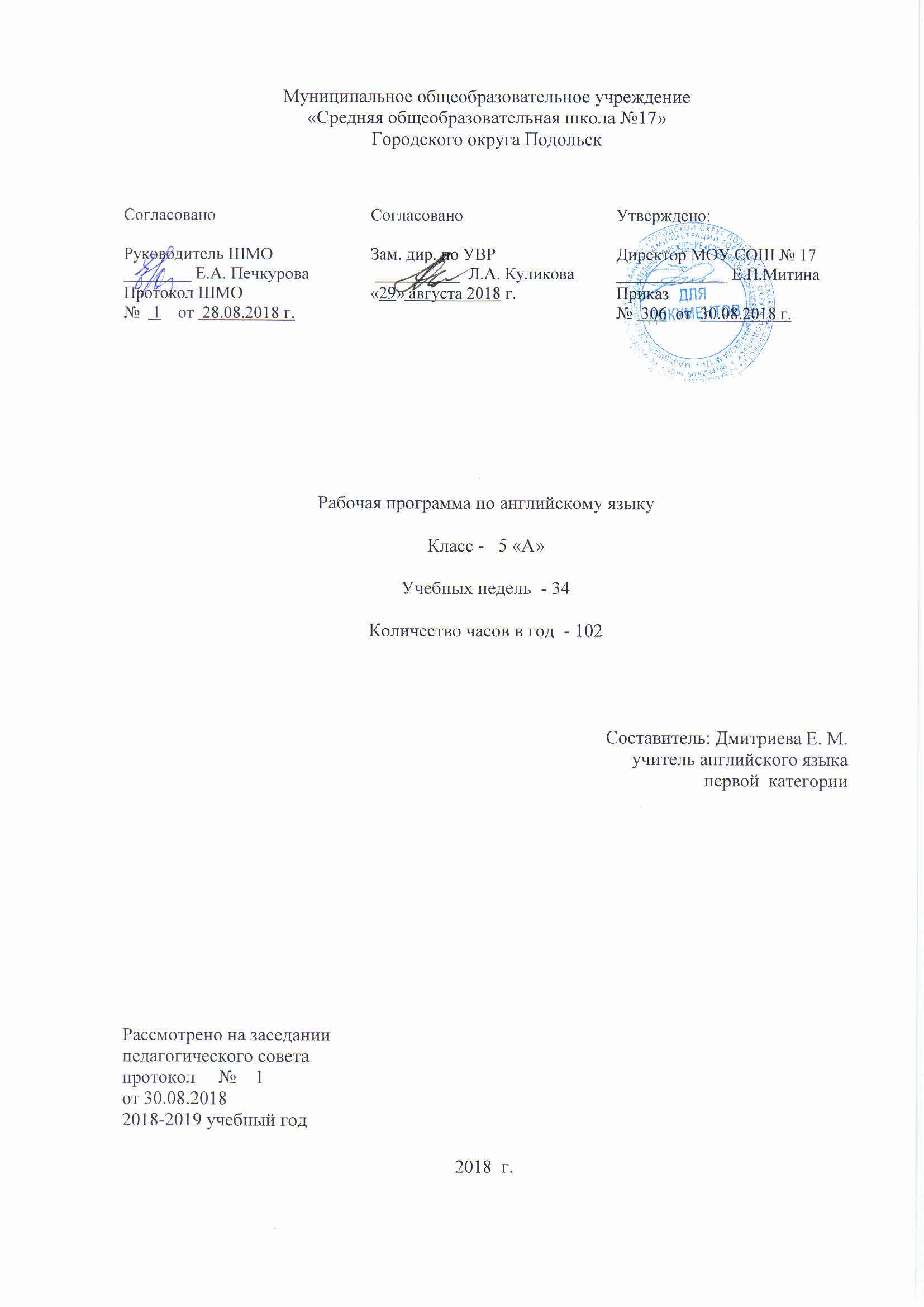 АннотацияРабочая программа по английскому языку разработана в соответствии с требованиями Федерального государственного образовательного стандарта и примерных образовательных программ.              Программа составлена на основе авторской программы Апалькова В.Г.. Для реализации программы используется учебникдля 5 класса , Н.И. Быковой,Эванс В., Дули Дж. М.Д. Поспеловой “Spotlight” (Английский в фокусе), 5 класс. – М.: Express Publishing: Просвещение, 2017.	В рабочей программе заложены возможности, предусмотренные  стандартом по формированию  общеучебных умений и навыков, УУД и ключевых компетенций, по развитию языковых знаний школьников.На изучение программы отводится 3 часа в неделю, 102 часа в год.Планируемые результаты освоенияЛИЧНОСТНЫЕ, МЕТАПРЕДМЕТНЫЕ И ПРЕДМЕТНЫЕ РЕЗУЛЬТАТЫДанная программа обеспечивает формирование личностных, метапредметных и предметных результатов.Личностными результатами обучения английскому языку являются:- формирование мотивации изучения иностранных языков и стремления к самосовершенствованию в образовательной области «Иностранный язык»;- осознание возможностей самореализации средствами иностранного языка;- стремление к совершенствованию речевой культуры в целом;- формирование коммуникативной компетенции в межкультурной и межэтнической коммуникации;- развитие таких качеств, как воля, целеустремлённость, креативность, инициативность, эмпатия, трудолюбие, дисциплинированность;- формирование общекультурной и этнической идентичности как составляющих гражданской идентичности личности;- стремление к лучшему осознанию культуры своего народа и готовность содействовать ознакомлению с ней представителей других стран; толерантное отношение к проявлениям иной культуры; осознание себя гражданином своей страны и мира;- готовность отстаивать национальные и общечеловеческие (гуманистические, демократические) ценности, свою гражданскую позицию;- готовность и способность обучающихся к саморазвитию; сформированность мотивации к обучению, познанию, выбору индивидуальной образовательной траектории; ценностно-смысловые установки обучающихся, отражающие их личностные позиции, социальные компетенции; сформированность основ гражданской идентичности.Метапредметные результаты освоения основной образовательной программы основного образования отражают: - овладение способностью принимать и сохранять цели и задачи учебной деятельности, поиска средств ее осуществления;-  освоение способов решения проблем творческого и поискового характера;- формирование умения планировать, контролировать и оценивать учебные действия в соответствии с поставленной задачей и условиями ее реализации; определять наиболее эффективные способы достижения результата;- формирование умения понимать причины успеха/неуспеха учебной деятельности и способности конструктивно действовать даже в ситуациях неуспеха;- дальнейшее освоение форм познавательной и личностной рефлексии;-  использование знаково-символических средств представления информации для создания моделей изучаемых объектов и процессов, схем решения учебных и практических задач;- активное использование речевых средств и средств информационных и коммуникационных технологий (далее – ИКТ) для решения коммуникативных и познавательных задач;- использование различных способов поиска (в справочных источниках и открытом учебном информационном пространстве сети Интернет), сбора, обработки, анализа, организации, передачи и интерпретации информации в соответствии с коммуникативными и познавательными задачами и технологиями учебного предмета; в том числе умение вводить текст с помощью клавиатуры, фиксировать (записывать) в цифровой форме измеряемые величины и анализировать изображения, звуки, готовить свое выступление и выступать с аудио-, видео - и графическим сопровождением; соблюдать нормы информационной избирательности, этики и этикета;- овладение навыками смыслового чтения текстов различных стилей и жанров в соответствии с целями и задачами; осознанно строить речевое высказывание в соответствии с задачами коммуникации и составлять тексты в устной и письменной формах;- овладение логическими действиями сравнения, анализа, синтеза, обобщения, классификации по родовидовым признакам, установления аналогий и причинно-следственных связей, построения рассуждений, отнесения к известным понятиям;- готовность слушать собеседника и вести диалог; готовность признавать возможность существования различных точек зрения и права каждого иметь свою; излагать свое мнение и аргументировать свою точку зрения и оценку событий;- определение общей цели и путей ее достижения; умение договариваться о распределении функций и ролей в совместной деятельности; осуществлять взаимный контроль в совместной деятельности, адекватно оценивать собственное поведение и поведение окружающих;- готовность конструктивно разрешать конфликты посредством учета интересов сторон и сотрудничества;- овладение сведениями о сущности и особенностях объектов, процессов и явлений действительности (природных, социальных, культурных, технических и др.) в соответствии с содержанием конкретного учебного предмета;- овладение базовыми предметными и межпредметными понятиями, отражающими существенные связи и отношения между объектами и процессами;- умение работать в материальной и информационной среде начального общего образования (в том числе с учебными моделями) в соответствии с содержанием конкретного учебного предмета.Предметные результаты освоения содержания учебного предмета «Английский язык» отражают:- совершенствование приобретенными начальными навыками общения в устной и письменной форме с носителями английского языка на основе своих речевых возможностей и потребностей; освоение правил речевого и неречевого поведения;- дальнейшее освоение лингвистических представлений, необходимых для овладения на необходимом уровне устной и письменной речью на английском языке, расширение лингвистического кругозора;- сформированность дружелюбного отношения и толерантности к носителям другого языка на основе знакомства с жизнью своих сверстников в других странах, с детским фольклором и доступными образцами детской художественной литературы.СОДЕРЖАНИЕ РАБОЧЕЙ ПРОГРАММЫ УЧЕБНОГО КУРСА АНГЛИЙСКОГО ЯЗЫКА ДЛЯ 5 КЛАССАСодержание образовательной дисциплины «Иностранный язык» составляет иноязычная культура как интегративная духовная сущность, присваиваемая учащимся в процессе функционирования всех четырёх аспектов иноязычного образования – познавательного, развивающего, воспитательного, учебного.РЕЧЕВЫЕ УМЕНИЯКоммуникативные умения по видам речевой деятельностиГоворениеДиалогическая речьв 5 классе продолжает развитее таких речевых умений, как умение вести диалог этикетного характера, диалог - расспрос, диалог побуждение к действию, при этом по сравнению с начальной школой усложняется предметное содержание речи, увеличивается количество реплик, произносимых школьниками в ходе диалога, становится более разнообразным языковое оформление речи.Объем диалога до 4 реплик.Монологическая речь. Развитие монологической речи в 5 классе предусматривает овладение следующими умениями: кратко высказываться о фактах и событиях, используя такие коммуникативные типы речи как описание, повествование и сообщение; передавать содержание, основную мысль прочитанного с порой на текст; делать сообщение в связи с прочитанным/прослушанным текстом. Объем монологического высказывания – до 8 фразАудированиеДальнейшее развитие и совершенствование восприятия и понимания на слух аутентичных аудио- и видеотекстов с разной глубиной проникновения в их содержание (с пониманиемосновного содержания, с выборочным пониманием и полным пониманием текста) в зависимости от коммуникативной задачи и функционального типа текста. При этом предусматривается развитие умений:• выделять основную мысль в воспринимаемом на слух тексте;• выбирать главные факты, опуская второстепенные• выборочно понимать необходимую информацию в сообщениях прагматического характера с опорой на языковую догадку, контекст.Содержание текстов должно соответствовать возрастным особенностям и интересам учащихся 5 классов и иметь образовательную и воспитательную ценность. Время звучания текстов для аудирования – до 2-х минут.ЧтениеУмение читать и понимать тексты с различной глубиной и точностью проникновения в их содержание (в зависимости от вида чтения): с пониманием основного содержания (ознакомительное чтение); с полным пониманием содержания (изучающее чтение); с выборочным пониманием нужной или интересующей информацией (поисковое/просмотровое чтение).Содержание текстов должно соответствовать возрастным особенностям и интересам учащихся 5 классов, иметь образовательную и воспитательную ценность, воздействовать на эмоциональную сферу обучающихся. Независимо от вида чтения возможно использование двуязычного словаря.Чтение с пониманием основного содержания текста – осуществляется на несложных аутентичных текстах с ориентацией на предметное содержание, выделяемое в 5 классах, включающих особенности быта, жизни, культуры стран изучаемого языка. Объем текстов для чтения – до 400 словЧтение с полным пониманием текстаосуществляется на несложных аутентичных текстах, построенных в основном на изученном языковом материале. С использованием различных приемов смысловой переработки текстов (языковой догадки, выборочного перевода) и оценки полученной информации. Объем текстов для чтения до – 250 слов.Чтение с выборочным пониманием нужной или интересующей информацииосуществляется на несложных аутентичных текстах разных жанров и предполагает умение просмотреть текст или несколько коротких текстов и выбрать информацию, которая необходима или представляет интерес для обучающихся. Объем текстов для чтения - до 250 словПисьменная речьОвладение письменной речью предусматривает развитие следующих умений:• делать выписки из текста;• писать короткие поздравления с днем рождения, другими праздниками, выражать пожелания (объемом до 30 слов, включая адрес).• Писать личное письмо с опорой на образец (расспрашивать адресата о его жизни, делах, сообщать тоже о себе, выражать благодарность, просьбы). Объем личного письма до 50 слов включая адрес.Выражать благодарность, просьбы); объем личного письма – 50-60 слов, включая адрес.Языковые средства и навыки пользования ими.• Графика и орфография.Знание правил чтения и орфографии и навыки их применения на основе изучаемого лексико-грамматического материала.• Фонетическая сторона речи.Навыки адекватного произношения и различения на слух всех звуков изучаемого иностранного языка в потоке речи, соблюдение правильного ударения и интонации в словах и фразах, ритмико-интонационные навыки произношения различных типов предложений.• Лексическая сторона речи.Расширение объема продуктивного и рецептивного лексического минимума за счет лексических средств, обслуживающих новые темы, проблемы и ситуации общения. К 500 лексическим единицам усвоенным в начальной школе, добавляется около 150 новых лексических единиц, включающих устойчивые словосочетания, оценочную лексику, реплики – клише речевого этикета• Знания основных способов словообразования:аффиксации:существительныхссуффиксами– ness (kindness), - ship (friendship), - ist (journalist),- ing (meeting); наречийссуффиксом -ly (quickly); числительныхссуффиксами– teen (nineteen), - ty (sixty), -th (fifth)словосложения: существительное +существительное (policeman); конверсии (образование существительных от неопределенной формы глагола – to change– change).• Грамматическая сторона речи.Расширение объема значений грамматических средств, изученных в начальной школе, и овладение новыми грамматическими явлениями. Знание признаков и навыки распознавания и употребления в речи нераспространенных и распространенных простых предложений, в том числе с несколькими обстоятельствами, следующими в определенном порядке; предложения с начальным It с начальным There+ to be; сложноподчиненных предложений с сочинительными союзами, and, but, or; сложноподчиненные предложения с союзами и союзными словами what, when, why, which, that, who, if, because, that’s why, than, so; всех типов вопросительных предложений (общий, специальный, альтернативный, разделительный вопросы в PresentSimple, Present Progressive, Present Perfect, Past Simple, Future Simple); побудительные предложения в утвердительной (Be careful!) и отрицательной (Don’t worry) форме. Знание признаков и навыки распознавания и употребления в речи конструкций с глаголами на –ing; tobegoingto(для выражения будущего действия). Знание признаков и распознавания и употребления в речи правильных и неправильных глаголов в наиболее употребительных формах действительного залога в изъявительном наклонении (Present, Past, Future Simple, Present Perfect, Present Progressive); модальных глаголов и их эквивалентов. Навыки распознавания и употребления в речи определенного, неопределенного и нулевого артиклей; неисчисляемых и исчисляемых существительных (aflower, snow)существительных с причастиями настоящего и прошедшего времени (awritingstudent, awrittenexercise); существительных в функции прилагательного (artgallery), степеней сравнения прилагательных, в том числе образованных не по правилу (good- better-thebest); личных местоимений в именительном (my) и объектном (me) падежах. А так же в абсолютной форме (mine); неопределенных местоимений (some, any); количественных числительных свыше 100; порядковых числительных свыше 20.Социокультурные знания и уменияУмение осуществлять межличностное и межкультурное общение используя знания элементов речевого поведенческого этикета в англоязычной среде в условиях проигрывания ситуаций общения «В семье», «В школе», «Проведение досуга». Использование английского языка как средства социокультурного развития обучающихся на данном этапе включает знакомство с:• фамилиями и именами выдающихся людей в странах изучаемого языка;• оригинальными или адаптированными материалами детской поэзии и прозы;• с государственной символикой (флагом и его цветовой символикой, гимном, столицами стран изучаемого языка)• с традициями проведения праздников Рождества, Нового года, Пасхи в странах изучаемого языка;• словами английского языка вошедшими во многие языки мира, ( в том числе и в русский) и русскими словами вошедшими в лексикон английского языка.Предусматривается овладения умениями:• писать свое имя и фамилию, а также имена и фамилии своих родственников и друзей на английском языке.• правильно оформлять адрес на английском языке.Компенсаторные уменияСовершенствуются умения:• переспрашивать, просить повторить, уточняя значение незнакомых слов;• использовать в качестве опоры при собственных высказываниях ключевые слова, план к тексту, тематический словарь и т. д.;• прогнозировать содержание текста на основе заголовка, предварительно поставленных вопросов;• догадываться о значении незнакомых слов по контексту, по используемым собеседником жестам и мимике;• использовать синонимы, антонимы, описания явления, объекта при дефиците языковых средств.Структура курсаУчебник «Английский в фокусе - 5» имеет модульную структуру, состоит из 10 основных модулей, одного вводного модуля (повторение) и направлен на изучение следующих тем:Школьники учатся общаться в ситуациях социально-бытовой, учебно-трудовой и социально-культурной сфер общения в рамках следующей тематики:Межличностные взаимоотношения в семье, с друзьями, в школе; имущество человека; учатся называть свою национальность и национальности окружающих их людей.Школьное образование, школьная жизнь, изучаемые предметы и отношение к ним; переписка;Страна / страны изучаемого языка и родная страна их культурные особенности (национальные праздники, знаменательные даты, традиции и обычаи), достопримечательности, путешествие по странам изучаемого языка и России; выдающиеся люди и их вклад в науку мировую культуру.Животные, их среды обитания; проблемы экологии и животного мира в частности;Погода, одежда, подходящая для любой погоды; прогноз погодыРаспределение учебных часов по разделам программыПоскольку  содержаниеучебного аспекта предмета «Английский язык составляют коммуникативные умения по видам речевой деятельности и языковые средства и навыки пользования ими, то в конце каждой четверти по 4 видам речевой деятельности проводятся зачёты:Контроль знаний по видам речевой деятельностиРаспределение часов, модульных тестов и зачетов по видам речевой деятельности и домашнего чтения по четвертямКалендарно-тематическое планирование по английскому языкуКласс: 5Количество часов в год – 102, в неделю – 3Учебник «Фокус на английский язык» 5 класс В.Эванс, Д.Дули, О. Подоляко, Ваулина - издательство «Просвещение», 2016№ п/пНаименование разделаХарактеристика основных содержательных линии1Schooldays.Школьная жизньНаучить учащихся говорить о школе, называть свои любимые и нелюбимые школьные предметы, сравнивать системы образования в России и Англии.2That’sme!Рассказывать о себе.Научить учащихся говорить о себе, о своих предпочтениях, сравнивать себя с представителями других национальностей.3Myhome, mycastle.      Свой дом, комнаты и мебельНаучить учащихся говорить о своем доме, описывать внутреннее убранство своего жилища, а также узнавать о том, какие еще бывают типы жилищ.4Familyties.  Семья и родственные узы.Научить учащихся говорить о своей семье, описывать внешность/увлечения/умения своих родных, узнать о знаменитых мультипликационных и телевизионных семьях и сравнить их со своей семьей.5Worldanimals.      Животные мира и их среды обитанияНаучить учащихся говорить о диких и домашних животных, узнать, как называются животные своей родной страны, научиться описывать животных и говорить о них.6Round the clock.          ЧасыивремяНаучить учащихся говорить о времени и называть его, научиться рассказывать о своем обычном распорядке дня и составлять диалоге по этой теме; узнать, как называются заведения города и научится предлагать что-либо.7In all weathers.   ПогодаиодеждаНаучить учащихся говорить о погоде, рассуждать о том, какое время года лучшее, научиться подбирать одежду по сезону; уметь составлять диалог в магазине одежды. 8SpecialdaysПраздники и едаНаучить учащихся говорить о межличностных взаимоотношениях в семье, с друзьями, в школе; о внешности и характеристиках человека; о своём досуге и увлечениях; о занятиях спортом в любое время года.9ModernlivingРазвлечения и свободное времяНаучить учащихся говорить о свободном времяпровождении, говорить о фильмах и о жанрах фильмов.10HolidaysКаникулы, путешествияНаучить учащихся говорить о путешествиях, рассуждать о том, как они хотели бы провести каникулы; уметь брать в аренду транспортное средство.№МодулиКол–во часовИз нихИз них№МодулиКол–во часовДомашнее чтение Тесты по модулю1Вводный модуль (Starter Unit)11012Модуль 1- Школьные дни (School days)9113Module2- А вот и я! (That’s me!)10114Модуль 3. Мойдом, моякрепость(Myhome, mycastle.  )9115Модуль 4. Семейные связи (Family ties)9116Модуль 5.Животные мира (World animals.)9117Модуль 6.  С утра до вечера (Round the clock)9118Модуль 7.  В любую погоду (In all weathers)9119Модуль 8. Особыедни (Special days)91110Модуль 9. Жить в ногу со временем (Modern living)90111Модуль 10.  Каникулы (Holidays)901четвертиВиды речевой деятельностиВиды речевой деятельностиВиды речевой деятельностиВиды речевой деятельностивсегочетвертиаудированиечтениеписьмоговорениевсего111114211114311114411114Итого за годИтого за годИтого за годИтого за годИтого за год16ЧетвертиЧасов в неделювсегоИзнихИзнихИзнихЧетвертиЧасов в неделювсегоМодульные тестыЗачеты по видам речевой деятельностиДомашнее чтение1 четверть3242422 четверть3243433 четверть3303434 четверть324341ГОД10211168№урока№ урока в теме№ урока в теме№ урока в темеТема урокаСрокиСроки№урока№ урока в теме№ урока в теме№ урока в темеТема урока5а5а№урока№ урока в теме№ урока в теме№ урока в темеТема урокапроведениякорректировка1 полугодие – 48 часов – сентябрь - декабрь1 четверть: 24 часа – сентябрь-октябрь1 полугодие – 48 часов – сентябрь - декабрь1 четверть: 24 часа – сентябрь-октябрь1 полугодие – 48 часов – сентябрь - декабрь1 четверть: 24 часа – сентябрь-октябрь1 полугодие – 48 часов – сентябрь - декабрь1 четверть: 24 часа – сентябрь-октябрь1 полугодие – 48 часов – сентябрь - декабрь1 четверть: 24 часа – сентябрь-октябрь1 полугодие – 48 часов – сентябрь - декабрь1 четверть: 24 часа – сентябрь-октябрь1 полугодие – 48 часов – сентябрь - декабрь1 четверть: 24 часа – сентябрь-октябрьВводный модуль(Starter Unit)Вводный модуль(Starter Unit)Вводный модуль(Starter Unit)Вводный модуль(Starter Unit)Вводный модуль(Starter Unit)Вводный модуль(Starter Unit)Вводный модуль(Starter Unit)1111Вводный урок03.09-07.092222Английский алфавит (I)3333Английский алфавит  (II)4444Английский алфавит (III)10.09-14.095555Английский алфавит (IV)6666Числительные(1–10).Имена7777Цвета17.09-21.098888Глаголы. Места9999Школьныепринадлежности. Классно-урочные выражения10101010Контроль усвоения материала вводного модуля24.09-28.09Module1 – Школьныедни (School days)Module1 – Школьныедни (School days)Module1 – Школьныедни (School days)Module1 – Школьныедни (School days)Module1 – Школьныедни (School days)Module1 – Школьныедни (School days)Module1 – Школьныедни (School days)11 (11)11 (11)11Школа!12(12)12(12)22Первый день!13(13)13(13)33Любимые предметы01.10-05.1014(14)14(14)44Любимые предметы15(15)15(15)55Школы в Англии.  16(16)16(16)66Школьная жизнь08.10-12.1017(17)17(17)77Приветствия18(18)18(18)88Граждановедение. Работа в парах19(19)19(19)9Контроль усвоения материала модуля 1Контроль усвоения материала модуля 115.10-19.1020(20)20(20)1010Книга для чтения. «Джек и бобовое зернышко» Эпизод 1.Контроль знаний по 4 видам речевой деятельности за 1 четвертьКонтроль знаний по 4 видам речевой деятельности за 1 четвертьКонтроль знаний по 4 видам речевой деятельности за 1 четвертьКонтроль знаний по 4 видам речевой деятельности за 1 четвертьКонтроль знаний по 4 видам речевой деятельности за 1 четвертьКонтроль знаний по 4 видам речевой деятельности за 1 четвертьКонтроль знаний по 4 видам речевой деятельности за 1 четверть21(21)21(21)1Аудирование Я из …Аудирование Я из …22(22)22(22)2Контроль знаний по чтению. Я из ....Контроль знаний по чтению. Я из ....22.10-26.1023(23)23(23)3Контроль знаний по говорению.Мои вещи..Контроль знаний по говорению.Мои вещи..24(24)24(24)4Контроль знаний по чтениюМоя коллекция.Контроль знаний по чтениюМоя коллекция.№урока№ урока в теме№ урока в темеТема урокаСрокиСрокиСроки№урока№ урока в теме№ урока в темеТема урока5а5а5а№урока№ урока в теме№ урока в темеТема урокапроведенияпроведениякорректировка1 полугодие – 48 часов – сентябрь - декабрь2 четверть – 24 часа - ноябрь - декабрь1 полугодие – 48 часов – сентябрь - декабрь2 четверть – 24 часа - ноябрь - декабрь1 полугодие – 48 часов – сентябрь - декабрь2 четверть – 24 часа - ноябрь - декабрь1 полугодие – 48 часов – сентябрь - декабрь2 четверть – 24 часа - ноябрь - декабрь1 полугодие – 48 часов – сентябрь - декабрь2 четверть – 24 часа - ноябрь - декабрь1 полугодие – 48 часов – сентябрь - декабрь2 четверть – 24 часа - ноябрь - декабрь1 полугодие – 48 часов – сентябрь - декабрь2 четверть – 24 часа - ноябрь - декабрьModule2 – Этоя (That’s me!)Module2 – Этоя (That’s me!)Module2 – Этоя (That’s me!)Module2 – Этоя (That’s me!)Module2 – Этоя (That’s me!)Module2 – Этоя (That’s me!)Module2 – Этоя (That’s me!)1(25)55Сувениры изВеликобритании05.11-09.1105.11-09.112(26)66Наша страна3(27)77Покупка сувениров4(28)88Англоговорящие страныАнглоговорящие страны12.11-16.115(29)99Контроль усвоения материала модуля 26(30)1010Книга для чтения. «Джек и бобовое зернышко» Эпизод 2Module 3 – Мойдом-моякрепость(My house, my castle)Module 3 – Мойдом-моякрепость(My house, my castle)Module 3 – Мойдом-моякрепость(My house, my castle)Module 3 – Мойдом-моякрепость(My house, my castle)Module 3 – Мойдом-моякрепость(My house, my castle)Module 3 – Мойдом-моякрепость(My house, my castle)Module 3 – Мойдом-моякрепость(My house, my castle)7(31)11Дома19.11-23.1119.11-23.118(32)22С новосельем!9(33)33Моя комната10(34)44Типичный английский дом26.11-30.1126.11-30.1111(35)55Дома12(36)66Осмотр дома13(37)77Тадж-Махал03.12-07.1203.12-07.1214(38)88Контроль усвоения материала модуля 3Контроль усвоения материала модуля 315(39)99Книга для чтения. «Джек и бобовое зернышко» Эпизод 3Module4 – Семейныеузы(Family ties)Module4 – Семейныеузы(Family ties)Module4 – Семейныеузы(Family ties)Module4 – Семейныеузы(Family ties)Module4 – Семейныеузы(Family ties)Module4 – Семейныеузы(Family ties)Module4 – Семейныеузы(Family ties)16(40)11Моя семья!10.12-14.1210.12-14.1217(41)22Кто есть кто?18(42)33Знаменитые люди19(43)44Американские «телесемьи»17.12-21.1217.12-21.1220(44)55УвлеченияКонтроль знаний по 4 видам речевой деятельности за 2 четвертьКонтроль знаний по 4 видам речевой деятельности за 2 четвертьКонтроль знаний по 4 видам речевой деятельности за 2 четвертьКонтроль знаний по 4 видам речевой деятельности за 2 четвертьКонтроль знаний по 4 видам речевой деятельности за 2 четвертьКонтроль знаний по 4 видам речевой деятельности за 2 четвертьКонтроль знаний по 4 видам речевой деятельности за 2 четверть21(45)1Контроль знаний по письму.Описание людей. Контроль знаний по письму.Описание людей. 22(46)2Контроль знаний говорению.Моя семья (стихотворение).Контроль знаний говорению.Моя семья (стихотворение).24.12-28.1224.12-28.1223(47)3Аудирование Контроль усвоения материала модуля 4. Аудирование Контроль усвоения материала модуля 4. 24(48)4Контроль знаний по  чтению.Книга для чтения. «Джек и бобовое зернышко» Эпизод 4.Контроль знаний по  чтению.Книга для чтения. «Джек и бобовое зернышко» Эпизод 4.№урока№ урока в теме№ урока в темеТема урокаСрокиСроки№урока№ урока в теме№ урока в темеТема урока5а5а№урока№ урока в теме№ урока в темеТема урокапроведениякорректировка2 полугодие – 54 часа – январь – май3 четверть - 30часов – январь-март2 полугодие – 54 часа – январь – май3 четверть - 30часов – январь-март2 полугодие – 54 часа – январь – май3 четверть - 30часов – январь-март2 полугодие – 54 часа – январь – май3 четверть - 30часов – январь-март2 полугодие – 54 часа – январь – май3 четверть - 30часов – январь-март2 полугодие – 54 часа – январь – май3 четверть - 30часов – январь-мартModule5 – Животные со всего света(Worldanimals)Module5 – Животные со всего света(Worldanimals)Module5 – Животные со всего света(Worldanimals)Module5 – Животные со всего света(Worldanimals)Module5 – Животные со всего света(Worldanimals)Module5 – Животные со всего света(Worldanimals)1(49)11Удивительные создания14.01-18.012(50)22В зоопарке3(51)33Мой питомец4(52)4Пушистые друзьяПушистые друзья21.01-25.015(53)55Животные6(54)66Посещение ветеринарной лечебницы7(55)77Из жизни насекомого28.01-01.028(56)88Контроль усвоения материала модуля 59(57)99Книга для чтения. «Джек и бобовое зернышко» Эпизод 5Module6 – С утра до вечера (Round the clock)Module6 – С утра до вечера (Round the clock)Module6 – С утра до вечера (Round the clock)Module6 – С утра до вечера (Round the clock)Module6 – С утра до вечера (Round the clock)Module6 – С утра до вечера (Round the clock)10(58)11Подъем!04.02-08.0211(59)22На работе12(60)33Выходные13(61)44Главные достопримечательности11.02-15.0214(62)5СлаваСлава15(63)66Приглашение к действию16(64)77Солнечные часы18.02-22.0217(65)88Контроль усвоения материала модуля 618(66)99Книга для чтения. «Джек и бобовое зернышко» Эпизод 6Module7 –  Влюбуюпогоду(In all weathers)Module7 –  Влюбуюпогоду(In all weathers)Module7 –  Влюбуюпогоду(In all weathers)Module7 –  Влюбуюпогоду(In all weathers)Module7 –  Влюбуюпогоду(In all weathers)Module7 –  Влюбуюпогоду(In all weathers)19(67)11Год за годом25.02-01.0320(68)22Одевайся правильно21(69)33Здорово!22(70)44Климат Аляски04.03-08.0323(71)55Времена года24(72)6ПокупкаодеждыПокупкаодежды25(73)77Ну и погода!11.03-15.0326(74)88Контроль усвоения материала модуля 7Контроль знаний по 4 видам речевой деятельности за 3 четвертьКонтроль знаний по 4 видам речевой деятельности за 3 четвертьКонтроль знаний по 4 видам речевой деятельности за 3 четвертьКонтроль знаний по 4 видам речевой деятельности за 3 четвертьКонтроль знаний по 4 видам речевой деятельности за 3 четвертьКонтроль знаний по 4 видам речевой деятельности за 3 четверть27(75)11Контроль знаний по чтению Книга для чтения. «Джек и бобовое зернышко» Эпизод 7. 28(76)22Аудирование. Праздники. 18.03-22.0329(77)33Контроль знаний по говорению.Готовим сами!30(78)44Контроль знаний по  письму. У меня день рождения!№урока№урока№ урока в темеТема урокаСрокиСроки№урока№урока№ урока в темеТема урока5а5а№урока№урока№ урока в темеТема урокапроведениякорректировка2 полугодие – 54 часа – январь – май4 четверть:24 часа – апрель - май2 полугодие – 54 часа – январь – май4 четверть:24 часа – апрель - май2 полугодие – 54 часа – январь – май4 четверть:24 часа – апрель - май2 полугодие – 54 часа – январь – май4 четверть:24 часа – апрель - май2 полугодие – 54 часа – январь – май4 четверть:24 часа – апрель - май2 полугодие – 54 часа – январь – май4 четверть:24 часа – апрель - майModule8 –  Особыедни(Special days)Module8 –  Особыедни(Special days)Module8 –  Особыедни(Special days)Module8 –  Особыедни(Special days)Module8 –  Особыедни(Special days)Module8 –  Особыедни(Special days)1(79)44День благодарения01.04-05.042(80)55Праздники игулянья3(81)66Заказ блюд вресторане4(82)77Когда я готовлю на кухне08.04-12.045(83)88Контроль усвоения материала модуля 86(84)99Книга для чтения. «Джек и бобовое зернышко» Эпизод 8Module9 – Жить в ногу со временем(Modernliving)Module9 – Жить в ногу со временем(Modernliving)Module9 – Жить в ногу со временем(Modernliving)Module9 – Жить в ногу со временем(Modernliving)Module9 – Жить в ногу со временем(Modernliving)Module9 – Жить в ногу со временем(Modernliving)7(85)11За покупками.15.04-19.048(86)22Давай пойдем…9(87)33Не пропустите!10(88)44Оживленные места Лондона22.04-26.0411(89)55Музеи: музей игрушки в Сергиевом Посаде12(90)66Как пройти …?(вопросы иответы)13(91)77Математика29.04-03.0514(92)88Контроль усвоения материала модуля 915(93)99Книга для чтения. «Джек и бобовое зернышко» Эпизод 9Module10 – Каникулы(Holidays)Module10 – Каникулы(Holidays)Module10 – Каникулы(Holidays)Module10 – Каникулы(Holidays)Module10 – Каникулы(Holidays)Module10 – Каникулы(Holidays)16(94)11Путешествия и отдых06.05-10.0517(95)1212Летние удовольствия18(96)33Просто записка …19(97)44Поехали!13.05-17.0520(98)55Увидимся в летнем лагере!Контроль знаний по 4 видам речевой деятельности за 4 четвертьКонтроль знаний по 4 видам речевой деятельности за 4 четвертьКонтроль знаний по 4 видам речевой деятельности за 4 четвертьКонтроль знаний по 4 видам речевой деятельности за 4 четвертьКонтроль знаний по 4 видам речевой деятельности за 4 четвертьКонтроль знаний по 4 видам речевой деятельности за 4 четверть21(99)11Контроль знанийпо говорению.Как взять напрокат велосипед/ автомобиль22(100)22Контроль знанийпо  письму.География. 20.05-24.0523(101)33АудированиеКонтроль усвоения материала модуля 10. 24(102)44 Контроль знанийпо  чтению. Книга для чтения. «Джек и бобовое зернышко» Эпизод 10.